INDICAÇÃO Nº 920/2019Sugere ao Poder Executivo Municipal que proceda com a roçagem e retirada de mato em toda extensão da calçada do Parque dos Jacarandás (Ruas do Estanho, José Jorge Patrício, Salvador Iatarola e do Césio), neste município.Excelentíssimo Senhor Prefeito Municipal,                         Nos termos do Art. 108 do Regimento Interno desta Casa de Leis, dirijo-me a Vossa Excelência para sugerir que, por intermédio do Setor competente, que proceda com a roçagem e retirada de mato em toda extensão da calçada do Parque dos Jacarandás (Ruas do Estanho, José Jorge Patrício, Salvador Iatarola e do Césio), neste município.Justificativa:Este vereador foi procurado por munícipes e, conforme vistoria realizada “in loco”, pôde constatar de acordo com as fotos que seguem anexas, que a calçada encontra-se com muito mato, fato que vem atrapalhando a passagem de pedestres no local. Também está prejudicando o escoamento de água, pois o mato já chegou ao meio-fio. Plenário “Dr. Tancredo Neves”, em 11 de março de 2.019.CELSO LUCCATTI CARNEIRO“Celso da Bicicletaria”-vereador-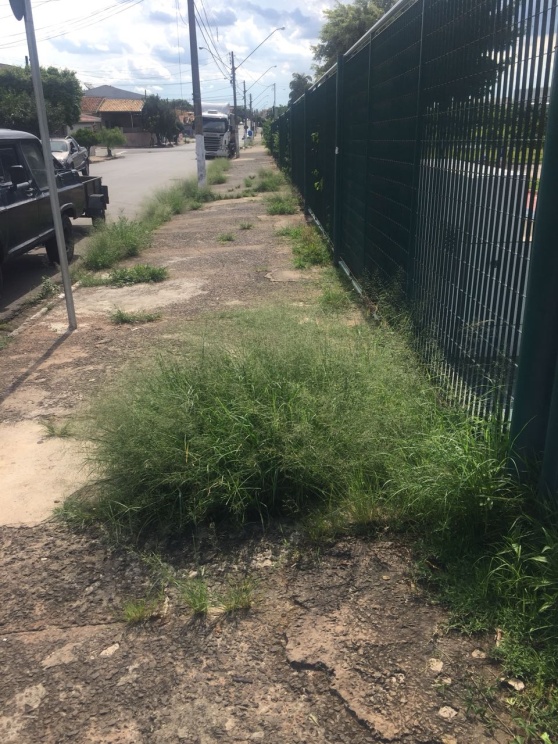 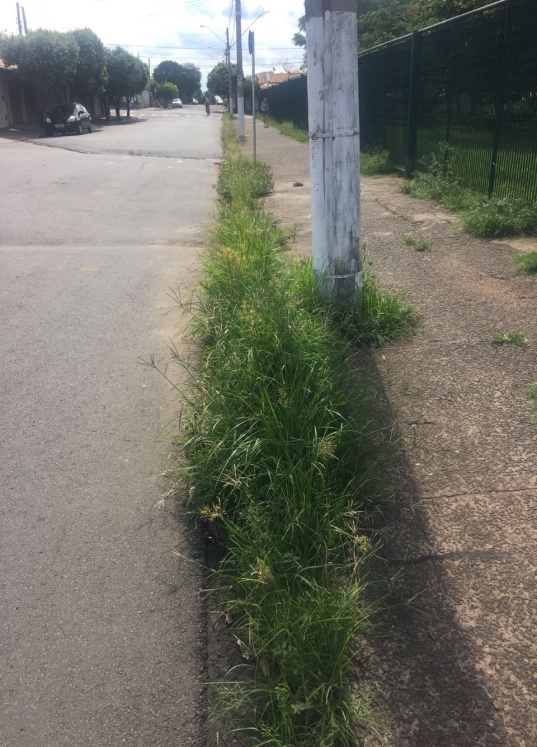 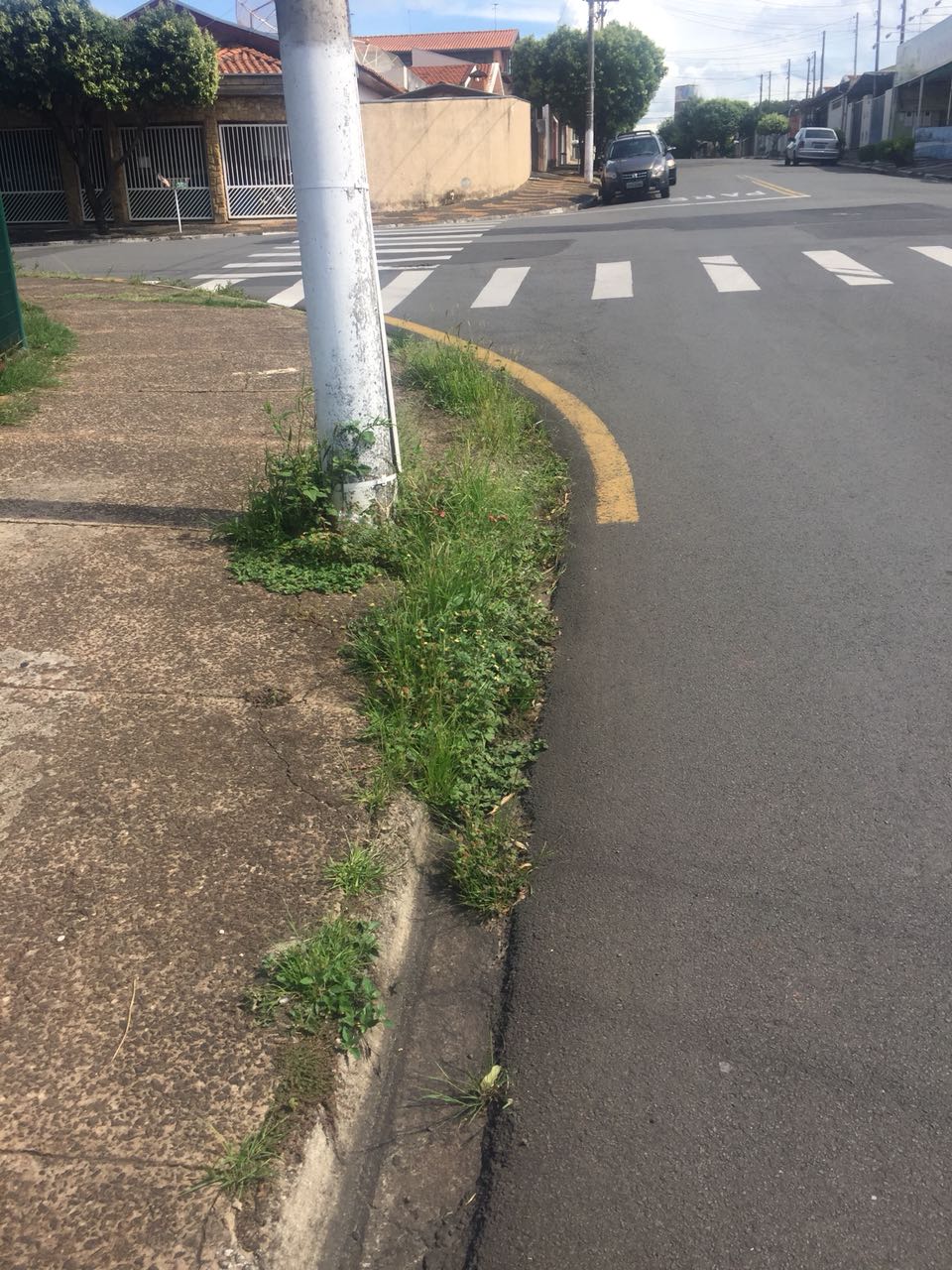 